Målselv kommune                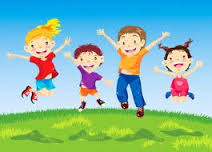 ARBEIDSPLAN SKOLEHELSETJENESTEN VED MELLEMBYGD SKOLEHøsthalvåret 2019Helsesøster Nina UtbyTlf: 934 68 710E-post: nina.utby@malselv.kommune.no (ikke send sensitiv info pr. mail eller SMS)Ønsker dere alle ei riktig god jul Helsesøster er til stede:                                       Torsdager kl.08.30-12.00                                                                DatoKlasseHva helsesøster skal gjøreTorsdag 22.08.19Torsdag 29.08.196.kl og 7.klInfo om vaksine (MMR 6.kl / HPV 7.kl)Torsdag 05.09.19Torsdag 12.09.196.kl og 7.klSamle inn svarslipperTorsdag 19.09.196.kl og 7.klVaksinering - klassevisTorsdag 26.09.19Riktig god høstferie til dere Riktig god høstferie til dere Riktig god høstferie til dere Torsdag 10.10.19Ikke tilstedeTorsdag 17.10.19Tirsdag 22.10.191.klIndividuelle konsultasjoner v/Holt helsestasjonTorsdag 24.10.19Torsdag 31.10.19Torsdag 07.11.19Torsdag 14.11.19Torsdag 21.11.19Torsdag 28.11.19Torsdag 05.12.193.klVekt/lengdeTorsdag 12.12.19Torsdag 19.12.19